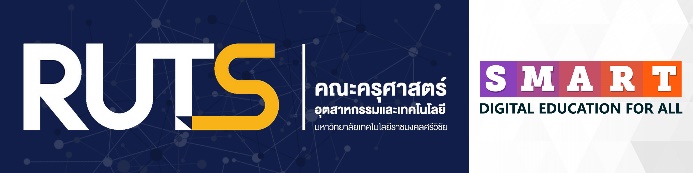 ข้อเสนอโครงการโครงการการพัฒนาสิ่งประดิษฐ์หรือนวัตกรรมเพื่อช่วยเหลือหรือบรรเทาผลกระทบอันเกิดจากโรคโควิด 19คณะครุศาสตร์อุตสาหกรรมและเทคโนโลยี มหาวิทยาลัยเทคโนโลยีราชมงคลศรีวิชัยหัวข้อรายละเอียด1. ชื่อโครงการ (ภาษาไทย)   (ภาษาอังกฤษ)  2. ประเภทโครงการ นวัตกรรมสำหรับป้องกันการแพร่ระบาดของโรค (COVID19) ในพื้นที่สาธารณะ นวัตกรรมดิจิทัลสำหรับช่วยเหลือบุคลากรทางการแพทย์ในพื้นที่กักกันโรค (COVID19) นวัตกรรมดิจิทัลสำหรับช่วยเหลือ ฟื้นฟูหรือสนับสนุนการดำเนินงานระยะหลังการแพร่ระบาด (COVID19)3. ผู้ส่งผลงาน1. ชื่อ – สกุล : 													หน่วยงานต้นสังกัด : 												หมายเลขโทรศัพท์ (มือถือ) : 											E – Mail Address : 												2. ชื่อ – สกุล : 													หน่วยงานต้นสังกัด : 												หมายเลขโทรศัพท์ (มือถือ) : 											E – Mail Address : 												3. ชื่อ – สกุล : 													หน่วยงานต้นสังกัด : 												หมายเลขโทรศัพท์ (มือถือ) : 											E – Mail Address : 												4. ที่ปรึกษา (ถ้ามี)ชื่อ – สกุล : 													หน่วยงานต้นสังกัด : 												หมายเลขโทรศัพท์ (มือถือ) : 											E – Mail Address : 												5. ที่มา ความสำคัญ6. วัตถุประสงค์7. ขอบเขต8. กรอบแนวคิด9. วรรณกรรม และสารสนเทศ ที่เกี่ยวข้อง10. เอกสารอ้างอิง11. ประโยชน์ที่คาดว่าจะได้รับ12. วิธีการ และ ขั้นตอนในการดำเนินงาน12. วิธีการ และ ขั้นตอนในการดำเนินงาน12.1 วิธีการ12.2 ขั้นตอน13. ระยะเวลาและแผนการดำเนินงาน13. ระยะเวลาและแผนการดำเนินงาน13.1 ระยะเวลาเริ่มต้นวันที่ 						 ถึงวันที่ 						13.2 แผนการดำเนินงานตลอดโครงการ14. งบประมาณลงชื่อ 							       (							)                     ผู้ส่งข้อเสนอโครงการ